RLI （ロータリー・リーダーシップ研究会）臨時　DL養成コース【DL(ﾃﾞｨｽｶｯｼｮﾝﾘｰﾀﾞｰ)資格取得】開催ご案内拝啓平素より、当地区 RLI（ロータリー・リーダーシップ研究会)に御理解と御協力を頂き、誠にありがとうございます。心より感謝を申し上げます。さて、ここで RLI パートⅠ・Ⅱ・Ⅲの全セッション修了者を対象に、臨時　DL 養成コース開催をご案内させて頂きます。既にパートⅠ・Ⅱ・Ⅲを修了され、DL 養成コースが未修了の方に是非お声掛けをお願いし、この機会に DL 資格取得をお勧めする次第です。RLI  はパートⅠ・Ⅱ・Ⅲ・卒後コース・DL  養成コースでワンセットになっています。DL 養成コースは、パートⅠ・Ⅱ・Ⅲカリキュラムの延長にあり、ＤＬ養成コース修了までが、RLI のコースとなっております。各セッションで学んだことの集大成として、また今後のクラブの活動に於いて、組織の基礎知識を広め、理解を深め、意識を高めるこの手法はクラブ内や会社、地域社会等の色々な会合でも活用できることを期待致し DL 資格取得をお勧めする次第です。心より、ご参加をお待ちしております。どうぞ、宜しくお願い申し上げます。なお、閉講式として例年懇親会をご用意しておりますが、移動して飲食が伴うために時節柄オンライン懇親会とさせて貰います。【オンライン懇親会に関しては、別途ご案内します。】。日 時： 2022 年 8 月 27 日（土曜日） 12 時 00 分登録開始受 付： 1２ 時 00 分 開会 13 時 00 分～ 閉会 18 時 00 分場 所： ZOOM開催臨時DL 養成コース参加費： 1,500 円/1 会員（RLI 参加者資料含む）振込 先：	千葉銀行	浦安支店（０１３）	普通口座 3819340口座名	RID２７９０　RLI推進委員会 委員長・会計 周藤行則アールアイディー　ニセンナナヒャクキュウジュウ　アールエルアイ　スイシン　イインカイ　イインチョウ・カイケイ　ストウ　ユキノリ※・参加申し込みと参加費振込の締切りは ８月１７日（水）迄とさせて頂きます。・振込はクラブ単位でまとめて締切り日までに送金を、お願いいたします。・尚、参加費返金の有無にかかわらず、欠席に変更される場合は必ずご連絡をお願いいたします。連絡先： 委員長 周藤行則【浦安 RC】	090-4098-5039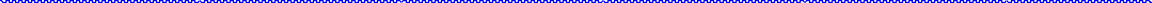 臨時　DL　養成コース【DL(ﾃﾞｨｽｶｯｼｮﾝﾘｰﾀﾞｰ)資格取得】参加申込書FAX 送信先　 043-256-0008　（ガバナー事務所）E メール送信先 22-23gov@rid2790.jp （ガバナー事務所）2022 年 ８月	日申し込み	[申込受付＝2790 地区 RLI 推進委員　ガバナー事務所]第２７９０地区	第	グループ	RC	会長名	RLI DL 臨時　養成コース【DL(ﾃﾞｨｽｶｯｼｮﾝﾘｰﾀﾞｰ)資格取得】 （8 月 ２７ 日 土曜日）に、下記会員	が参加します。クラブ事務局 TEL	FAX	メールアドレス※不明な点がございましたら下記地区 RLI 推進委員にお問い合わせください。参加可能な方は下記の皆様です。＊敬称略	会員名	　　　クラブ名1	牛丸稔子	市川2	福井順子	市川3	黒田和宏	市川東4	吉田　剛	浦安5	板橋裕樹	市川シビック6	田中康雄	市川シビック7	青木忠茂	船橋8	嘉規　　洋	船橋西9	武本浩基	船橋西10	高宮幸子	船橋西11	足立純子	船橋西12	石井伸一	鎌ケ谷13	桜丘けい子	船橋南14	川﨑鉄男	千葉15	飯沼喜市郎	千葉16	佐藤康弘	千葉17	石川進一	千葉18	石井幸夫	新千葉19	白井貴博	千葉西20	花光和久	千葉西21	須藤　憲一	千葉中央22	畠山　忠	千葉中央23	宮本　和夫	千葉幕張24	手塚　隆雄	-千葉東25	中村　光男	千葉若潮26	大木　英之	-千葉若潮27	村田　秀喜	-千葉若潮28	鎗田　眞徳	市原中央29	藤田賢吾	市原中央30	宮寺　仁	市原中央31	根本　泉	市原中央32	田島　修	市原中央33	神長　洋士	千葉北34	北根公博	千葉北35	長谷川　陽介	千葉北36	髙橋伸知	千葉北37	堀内　正人	木更津東38	福田　順也	君津39	佐々木　昭博	-君津40	倉島　圭子	鴨川41	小篠　隆	鴨川42	小高　由加里	鴨川43	篠㟢　忠昭	鴨川44	藤代　茂和	鴨川45	亀田　美穂	鴨川46	長谷川　治夫	鴨川47	小林　悠紀	勝浦48	齋藤　麻美子	勝浦49	中村 満	　　　　勝浦50	西川　佳璋	勝浦51	渡邉　昌俊	勝浦52	中村　吉政	勝浦53	岩瀬　洋男	勝浦54	牧野　利美	勝浦55	西崎　和治	勝浦56	三上直哉	勝浦57	林　昌鑑	勝浦58	久我　守正	勝浦59	三橋　美子	鋸南60	保川　和弘	茂原61	中川　雅晃	茂原62	矢島　吾朗	大原63	浅野　吉朗	大原64	高山　義則	大網65	大塚栄一	八日市場66	成田　温	成田67	石川　憲弘	成田68	鈴木寛尚	富里69	奥村　國雄	成田コスモポリタン70	中山　浩一　	柏71	風澤　俊夫	柏72	日暮　　肇	柏西73	金子　　正	柏西74	安田　勝紀	柏西75	森市　直樹	柏西76	岡島　昭信	柏西77	齋藤　敏文	柏西78	浅野　肇	柏西79	助川　昌弘	柏西80	清宮　佳一	柏東81	酒巻　秀明	柏東82	石井　晶子	柏東83	長岡　哲也	柏東84	塚越　立太	柏東85	宮　寛	　　　　柏南86	關口　和行	柏南87	小林　亘	柏南88	森　秀樹	柏南89	小林　義和	柏南90	山口　修代	柏南91	米谷　昌紀	柏南92	井畑　和士	柏南93	森　三枝	柏南94	山本昭彦	柏南95	神正臣	　　　　柏南96	椎名　博信	習志野97	植村　正徳	八千代98	市原　正男	八千代99	今泉　重弘	四街道100	平方　雅子	四街道101	藤代　祐孝	四街道102	櫛引　則彦	佐倉中央103	織田　信幸	松戸104	鈴木　悦朗	松戸北105	崎谷　延好	松戸北106	大川　高明	松戸北107	柳　孝実	13松戸北108	岡村　寛志	松戸中央109	中村文典	松戸西110	杉浦　昌則	松戸西111	青木　修	流山112	松田　武	野田東113	岩佐祥一	流山中央以上参加者氏名臨時　DL 養成コース【DL(ﾃﾞｨｽｶｯｼｮﾝﾘｰﾀﾞｰ)資格取得】８月　日（　）（記入例） 千葉 太郎参加1.2.3.4.5.・周藤行則:浦安 RC（第１グループ）090-4098-5039090-4098-5039090-4098-5039・清田浩義：千葉 RC(第３グループ)090-7843-7553090-7843-7553090-7843-7553・狩野文夫：船橋RC（第２グループ）080-4179-5754080-4179-5754080-4179-5754・青木洋明：千葉北 RC（第4グループ）090-8893-1300090-8893-1300090-8893-1300・東  孝俊：千葉 RC（第３グループ）090-7269-1550090-7269-1550090-7269-1550以上今後の RLI 日程2022-23 年度 DL ブラッシュアップ今後の RLI 日程2022-23 年度 DL ブラッシュアップ今後の RLI 日程2022-23 年度 DL ブラッシュアップブラッシュアップ①	９月　３日（土）１３時よりブラッシュアップ①	９月　３日（土）１３時よりブラッシュアップ①	９月　３日（土）１３時より於千葉市民会館ブラッシュアップ②	１０月　１日（土）１３時よりブラッシュアップ②	１０月　１日（土）１３時よりブラッシュアップ②	１０月　１日（土）１３時より於千葉市民会館ブラッシュアップ③	１１月１２日（土）１３時よりブラッシュアップ③	１１月１２日（土）１３時よりブラッシュアップ③	１１月１２日（土）１３時より於千葉市民会館